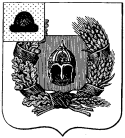 Администрация Александро-Невского городского поселенияАлександро-Невского муниципального районаРязанской областиПОСТАНОВЛЕНИЕот 06 апреля 2023 года              р.п. Александро-Невский                                     № 40 О признании утратившим силу постановления администрации Александро-Невского городского поселения  Александро-Невского муниципального района Рязанской области  от 07.06.2022 г. № 86/1 Об утверждении Положения о проверке достоверности и полноты сведений о доходах, расходах, об имуществе и обязательствах имущественного характера, представляемых гражданами, претендующими на замещение должностей муниципальной службы, муниципальными служащими Александро-Невского городского поселения, и соблюдения муниципальными служащими администрации Александро-Невского городского поселения требований к служебному поведениюРассмотрев протест  прокурора Александро-Невского района  Рязанской  области  от 30.03.2023г.  № 32-2023  на  постановление администрации муниципального образования-Александро-Невское городское поселение Александро-Невского муниципального района Рязанской области от 07.06.2022 года  № 86/1 Об утверждении Положения о проверке достоверности и полноты сведений о доходах, расходах, об имуществе и обязательствах имущественного характера, представляемых гражданами, претендующими на замещение должностей муниципальной службы, муниципальными служащими Александро-Невского городского поселения, и соблюдения муниципальными служащими администрации Александро-Невского городского поселения требований к служебному поведению, администрация  Александро-Невского городского поселения  Александро-Невского муниципального района Рязанской области  ПОСТАНОВЛЯЕТ:  1. Признать утратившим силу  постановление  администрации  Александро-Невского городского поселения  Александро-Невского муниципального района Рязанской области  № 86/1  от  07.06.2022 года «Об утверждении Положения о проверке достоверности и полноты сведений о доходах, расходах, об имуществе и обязательствах имущественного характера, представляемых гражданами, претендующими на замещение должностей муниципальной службы, муниципальными служащими Александро-Невского городского поселения, и соблюдения муниципальными служащими администрации Александро-Невского городского поселения требований к служебному поведению».      2. Настоящее постановление вступает в силу с момента его официального опубликования в Информационном бюллетене и на официальном сайте администрации Александро-Невского городского поселения Александро-Невского муниципального района.      3. Контроль за исполнением настоящего постановления оставляю за собой.Врио главы администрации Александро-Невского                   А.Е. Егоршингородского поселения 